BLK16E-0291-38X38-B V1_01接口说明表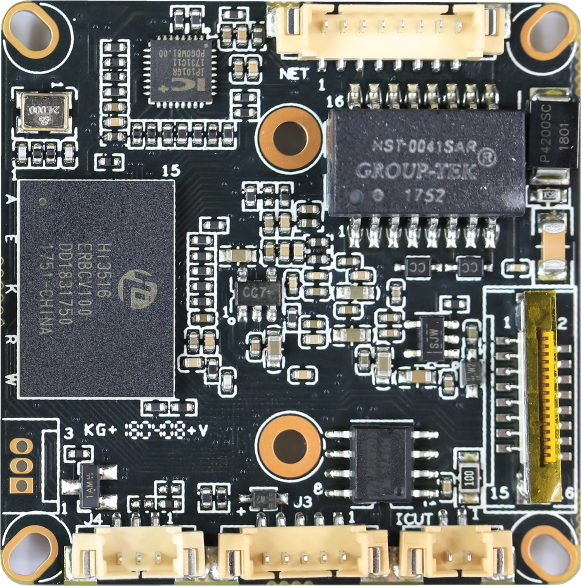 标注丝印编号针脚编号针脚定义功能P1J31LED/PHY_AD0网络灯P1J32LED/PHY_AD1网络灯P1J33ETHTX+网口数据发送P1J34ETHTX-网口数据发送P1J35ETHRX+网口数据接收P1J36ETHRX-网口数据接收P1J37GNDGNDP1J3812V输入12V输入P3J41红外输入红外输入P3J42GNDGNDP3J43+3.3V3.3V输出P3J51BOUTIRcut驱动输出P3J52AOUTIRcut驱动输出P5J21UART_RX串口接收P5J22UART_TX串口发送P5J23GNDGNDP6J191AC_OUT音频输出P6J192AC_IN音频输入P6J193GNDGNDP6J194ALARM_GPIO报警输入P6J195GNDGNDP6J191SD_CLK SD时钟线P6J192SD_CMD SD控制线P6J193SD_DATA0 数据位0P6J194SD_DATA1 数据位1P6J195SD_DATA2 数据位2P6J196SD_DATA3 数据位3P6J197ALARM2_GPIO82 报警输入P6J198GNDGNDP6J199KEY_SET 复位P6J1910BAT 电池P6J1911GNDGNDP6J1912ALARM_OUT 报警输出P6J1913USB_DM USB数据口P6J1914USB_DP USB数据口P6J1915+5V5V输入P6J1916USB_CONTROL USB控制